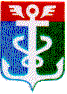 РОССИЙСКАЯ ФЕДЕРАЦИЯПРИМОРСКИЙ КРАЙКОНТРОЛЬНО-СЧЕТНАЯ ПАЛАТА
 НАХОДКИНСКОГО ГОРОДСКОГО ОКРУГА692900. Приморский край, г. Находка, Находкинский пр-т,14тел.(4236) 69-22-91 факс (4236) 74-79-26 E-mail: ksp@ksp-nakhodka.ruЗАКЛЮЧЕНИЕна проект постановления администрации Находкинского городского округа«О внесении изменений в муниципальную программу «Развитие малого и среднего предпринимательства на территории НГО на 2015 – 2017 гг.» (утверждена постановлением администрации Находкинского городского округа от 29.08.2014 года №1598) 24 мая 2017 года			                                                    г. НаходкаЗаключение Контрольно-счетной палаты Находкинского городского округа (далее КСП НГО) на проект постановления администрации Находкинского городского округа «О внесении изменений в муниципальную программу «Развитие малого и среднего предпринимательства на территории НГО на 2015 – 2017 гг.» (далее – проект постановления, проект) подготовлено председателем КСП НГО Гончарук Т.А. в  соответствии с Бюджетным кодексом Российской Федерации (далее – Бюджетный кодекс, БК РФ), Решением о бюджетном процессе в Находкинском городском округе  от 30.10.2013г. № 265-НПА (далее – Решение о бюджетном процессе), Решением о Контрольно-счетной палате Находкинского городского от 30.10.2013г № 264-НПА, на основании ходатайства  управления экономики и потребительского рынка администрации НГО от 24.05.2017 года № 19-4-6-3713 (Г.В. Корейкина).Ответственным исполнителем муниципальной программы является управление экономики и предпринимательства Находкинского городского округа.Основаниями для подготовки проекта постановления о внесении изменений в указанную программу, являются:- постановление Правительства РФ от 06.09.2016 года №887 «Об общих требованиях к нормативным правовым актам, муниципальным правовым актам, регулирующим предоставление субсидий юридическим лицам (за исключением субсидий государственным (муниципальным) учреждениям), индивидуальным предпринимателям, а также физическим лицам-производителям  товаров, работ, услуг» (далее по тексту – постановление Правительства);- постановление администрации Приморского края  от 28.03.2017 года №94-па «О распределении субсидий из краевого бюджета бюджетам муниципальных образований Приморского края на поддержку муниципальных программ развития малого и среднего предпринимательства на 2017 год»  (далее – постановление администрации).1. Общий объем ассигнований  на выполнение мероприятий Программы  на 2017 год уточнен (уменьшен) на 882,854 тыс. рублей, в том числе: за счет снижения уровня ее финансирования   из средств бюджета Приморского края на  82,854 тыс. рублей иза счет снижения уровня ее финансирования   из средств федерального бюджета на 800,0 тыс. рублей.На этих основаниях изменения внесены а) в Паспорт программы в части: - уточнения (уменьшение) общего объема финансирования мероприятий – 4 397,146 тыс. рублей (вместо утвержденных 5 280,0 тыс. рублей по постановлению администрации  НГО от 27.12.2016г. №1438);- уточнения прогнозной оценки привлекаемых на реализацию   муниципальной программы  средств  из краевого бюджета составляет 368,236 тыс. рублей (вместо ранее утвержденных 452,090 тыс. рублей), в том числе в 2017 году - 117,146 тыс. рублей  (вместо утвержденных ранее 200,0 тыс. рублей) и - уточнения прогнозной оценки привлекаемых на реализацию  муниципальной программы  средств  из  федерального бюджета составляет  1 027,910 тыс. рублей (вместо ранее утвержденных  1 827,910 тыс. рублей), в том числе в 2017 году - 0,00 тыс. рублей (вместо ранее утвержденных 800,0 тыс. рублей).б) в раздел 7 «Ресурсное обеспечение реализации муниципальной программы»:в части уточнения  прогнозной оценки  привлекаемых на реализацию  муниципальной программы  средств  из краевого бюджета - 368,236 тыс. рублей (вместо ранее утвержденных 452,090 тыс. рублей, абзац 5 раздела 7), в том числе в 2017 году - 117,146 тыс. рублей  (вместо утвержденных ранее 200,0 тыс. рублей, абзац 8 раздела 7);в части уточнения прогнозной оценки привлекаемых на реализацию  муниципальной программы  средств  из  федерального бюджета -  1 027,910 тыс. рублей (вместо ранее утвержденных  1 827,910 тыс. рублей, абзац 9 раздела 7), в том числе в 2017 году - 0,00тыс. рублей (вместо ранее утвержденных 800,0 тыс. рублей, абзац 12 раздела 7).2. Исходя из изложенного в п.1.1.–1.2. проекта постановления, внесены изменения (путем принятия их в виде новой редакции) в Приложения №3;№4, №5; №6  к муниципальной программе   (изложены соответственно  в Приложениях №1;№2;№3;№4 к проекту постановления).3. В Приложение №6 («Порядок предоставления субсидий субъектам малого и среднего предпринимательств НГО….» к муниципальной программе,  также внесены изменения в соответствии с  требованиями  постановления Правительства РФ от 06.09.2016 года №887 «Об общих требованиях к нормативным правовым актам, муниципальным правовым актам, регулирующим предоставление субсидий юридическим лицам (за исключением субсидий государственным (муниципальным) учреждениям), индивидуальным предпринимателям, а также физическим лицам-производителям  товаров, работ, услуг»:а) путем исключения Приложения №5 («Соглашение о предоставлении субсидии»)  к утвержденному  ранее Порядку предоставления  субсидий субъектам малого и среднего предпринимательства.Предоставление субсидий будет осуществляться в соответствии с п. 5 («Порядок предоставления субсидий») Порядка (Приложение №6 к  настоящему проекту постановления). б) путем  дополнения  Порядка приложениями №6 и №7 (в редакции приложений №5 «Обязательство» и №6 «Отчет о создании нового рабочего места» к настоящему проекту постановления).Рассмотрев проект постановления администрации Находкинского городского округа «О внесении изменений в муниципальную программу «Развитие   малого и среднего предпринимательства на территории Находкинского городского округа на 2015-2017 гг.» и прилагаемые к нему документы, Контрольно – счетная палата Находкинского городского округа считает:1. Проект постановления администрации НГО подготовлен в соответствии с требованиями  нормативных правовых актов РФ, Приморского края, введенных  в действие (указаны  выше в тексте настоящего Заключения) и действующих на территории НГО.2.Заключение по результатам проведенной экспертизы представленного проекта постановления,  направить главе Находкинского городского округа (А.Е. Горелов)  для  сведения и направления  в Думу Находкинского городского округа. Председатель  Контрольно-счетной палаты НГО                          Т.А. Гончарук                                                 